CURRICULUM VITAE PENULISData PribadiNama Lengkap		: Putri Jannatur RahmahTempat, Tanggal Lahir	: Banyuwangi, 19 Juni 1999Jenis Kelamin		: Perempuan Alamat Rumah		: Kedungwungu – Tegaldlimo - Banyuwangi Alamat Saat Ini		: Jl. Kaliurang Km  14,5, Rusunawa PPUIINo Telepon		: 085712671055Alamat Email		: 17421205@students.uii.ac.idRiwayat PendidikanPengalaman Organisasi dan Kegiatan Kemahasiswaan yang sedang / Pernah diikutiKarya Ilmiah yang Pernah DibuatSertifikat atau Penghargaan yang Pernah DiraihSemua data yang saya isikan dan tercantum dalam curriculum vitae ini adalah benar dan dapat dipertanggung jawabkan. Demikian curriculum vitae ini saya buat dengan sebenarnya.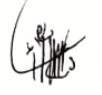 SDMIMISMPMTSSMKMANama InstitusiSD IbrahmyMI Salafiyah Syafi’iyahTarbiyatus ShibyanSMP Ibrahimy 1MTS Salafiyah Syafi’iyahSMK Ibrahimy 1MA Salafiyah Syafi’iyahJurusan-----Akuntansi-Tahun Masuk – Lulus2008 - 20102008 - 20112005 - 20082010 - 20132011 - 20142013 - 20162014 - 2017NoJenis KegiatanStatus Dalam kegiatanWaktu dan Tempat1PMII (Pergerakan Mahasiswa Islam Indonesia)Anggota20172Himpunan Mahasiswa Ahwal As-syakhsiyyahDevisi Keilmuan20173UII Ayo MengajarPengajar20184I – SAFEDivisi PDD20185Ink CommunityAnggota20196Unisi Arabic Debating ChampionshipDivisi Liaison Officer20197Bahana Syiar Ramadhan PPUIIDivisi Konsumsi20198Semarak Idul Adha PPUIIDivisi Humas20199PNDI/ PesantrenisasiMusyrifah201910El - MarkaziBidang English Speech201911Partisipan in International Conferences on Empirical  Economic and Social SciencePaper Author201912Organisasi Santri Pondok PesantrenDivisi Santri Resource Development2019 - 202013Star PrivateTentor Belajar2020NoJudul KaryaJenis KaryaTahun PembuatanKeterangan1.Zoning System of Education in Indonesia Challenges and Their FuturePaper 2019Atlantis Press2.The Role of Pancasila Education in Shaping Youth’s Character towards Golden Indonesia 2045Paper2019Atlantis Press3. Praktik Poligami Dalam Komunitas Poligami Indonesia Perspektif CEDAWPaper2019Penelitian Kolaboratif Dosen Mahasiswa4. “Gender Equality Dalam Hukum Islam : Studi Kasus Pengangkatan Putri Mahkota Sri Sulthan Hamengku Buwana X di Yogyakarta”Paper2019Penelitian Kolaboratif Dosen MahasiswaNoJenis PenghargaanPihak Pemberi PenghargaanTahun1Beasiswa Penuh S1 Pondok Pesantren UIIUniversitas Islam Indonesia20182Kunjungan ke Universitas Sains Islam MalaysiaProdi Ahwal As – Syakhsiyyah IP UII20183Student Exchange Faculty of Islamic Studies ( 1 Semester )Prodi Ahwal As – Syakhsiyyah IP UII2018 - 20194Juara 1 English SpeechI – SAFE20195Juara 1 Pemahaman Kitab Al-Fiyah Se- Kresidenan BesukiPondok Pesantren Salafiyah Syafi’iyah20176Observer of Bangkok International Student Conference (BISC)Thammasat University, Bangkok, Thailand20197Presenter in I3S (Indonesian Scholars Scientific Summit) 2019Tunghai University, Taichung, Taiwan2019